UNIVERSITY OF WAIKATOHamiltonNew Zealand
The role of spillovers when evaluating regional development interventions:
Evidence from administrative upgrading in China 
 Xiaoxuan Zhang, Chao Li and John GibsonWorking Paper in Economics 7/23November 2023
Xiaoxuan ZhangUniversity of WaikatoChao LiUniversity of AucklandCorresponding AuthorJohn GibsonSchool of Accounting, Finance and EconomicsUniversity of WaikatoPrivate Bag 3105Hamilton, 3240New Zealand Tel: +64 (7) 838 4289Email: jkgibson@waikato.ac.nzAbstractDirect effects of regional development interventions on targeted areas may be amplified by positive spillovers from elsewhere or offset by negative spillovers. Yet spillovers are often ignored in the applied literature, where impact analyses based on difference-in-differences typically treat spatial units as independent of their neighbours. We study spatial spillovers from a popular regional development intervention in China – converting counties to cities. China’s top-down approach lets only central government bestow city status on an area, with over ten percent of counties upgraded to cities in the last two decades. A growing literature estimates impacts of these conversions, with spatial units typically treated as independent of their neighbours. In contrast, our spatial econometric models use a 20-year panel for almost 2500 county-level units to allow indirect spillover effects on indicators of local economic activity. The positive direct effects on GDP and luminosity of a county being upgraded are amplified through positive indirect effects, especially in the eastern regions of China where economic activity and population are more densely concentrated. The models without spatial lags that ignore spillovers give estimated effects of converting counties to cities that are only two-fifths to two-thirds as large as the estimated effects coming from the spatial models.JEL Codes 
R12Keywords County upgrading 
luminosity 
regional development 
spatial spillovers 
ChinaAcknowledgements
Financial support from the Marsden Fund project UOW1901 and helpful comments from participants at the 14th Geoffrey J.D. Hewings Workshop at WIFO and at a seminar audience at Beijing Technology and Business University are gratefully acknowledged.I.	Introduction Regional development interventions under China’s hierarchical governance structures often involve altering administrative ranks. While cities elsewhere may arise organically in a bottom-up way from agglomeration forces, under China’s top-down approach only the central government may bestow city status on a particular area. Therefore, an ongoing aspect of urbanization in China is administrative conversions, with over 250 counties upgraded to city status (as either districts or county-level cities) in the last two decades, which is more than ten percent of all counties (Figure 1). Potentially important impacts follow from this upgrading because cities have larger quotas for converting land from agricultural use to urban use, can levy higher taxes on urban construction and keep a larger share of revenue from land sales, have higher local public sector employment and generally more prominence for investment.Figure 1: Cumulative number of counties upgraded: 2001-2019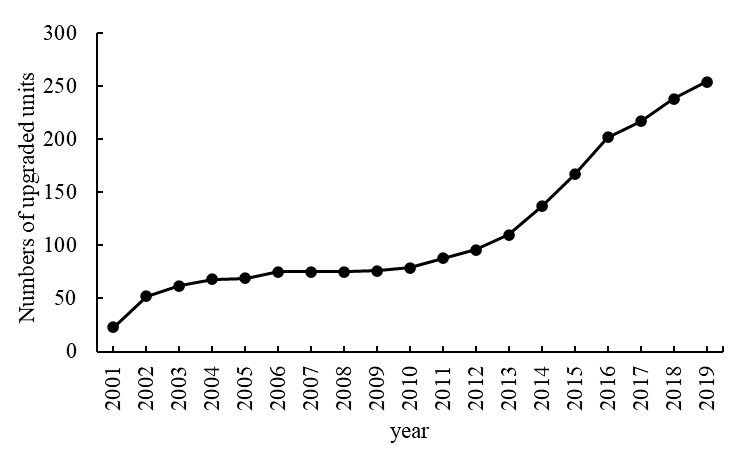 In light of the importance of this particular type of regional development intervention, a growing empirical literature uses econometric models to evaluate impacts of administrative upgrading. These studies use panel data to test if various indicators of economic activity, such as GDP or night-time lights, grow faster in the upgraded counties compared to their peers that were not upgraded. This literature has yielded mixed findings; an early study found counties upgraded from 1994 to 1997 performed no better than those that stayed as counties, for an evaluation period ending in 2004 (Fan et al, 2012). A more recent study of the same episode found positive impacts becoming apparent after 2004, especially in more densely populated eastern parts of China where initial agglomeration forces were stronger (Tang, 2021).There are several empirical challenges confronting these studies and the one that we examine concerns potential spillovers. These could occur if mobile resources, such as labour and capital, move from neighbouring counties into newly upgraded cities, causing a negative effect (Chen and Partridge, 2013). This matters not just distributionally but also empirically; if comparison groups are subject to a negative spillover it can exaggerate apparent treatment effects if the spillover effect is ignored (Tang, 2021). Typically, the studies in this literature use difference-in-differences frameworks that generally rely on a stable unit treatment value assumption (SUTVA) of independence between the spatial units (Delgado and Florax, 2015).The spillovers could also be positive if upgraded counties become growth poles after relaxation of their land-related constraints (Lichtenberg and Ding, 2009), allowing economic activity in hinterlands to also flourish. County-to-district upgrades often lower transport costs from newer, better, infrastructure that has network efficiencies, improving market access and firm productivity (Tang and Hewings, 2017). Indeed, classic development theories emphasize a role for positive spillovers when explaining the variation in economic performance; these may be between industrial sectors (Rosenstein-Rodan, 1943), through demand-side linkages (Park and Johnston, 1995) but also through geographic externalities (Ravallion, 2005).Despite the potential importance of spillovers for understanding effects of the county upgrading process in China the literature to date has mainly ignored them or else used only partial or informal approaches. For example, Tang (2021) drops counties that are closer than 50 kilometres to upgraded counties (amounting to 16% of county-year observations), in case the nearby counties had been subject to some spillover from the treated units but he otherwise uses an econometric framework that assumes that spatial units are independent. Along the same lines, Zeng and You (2022) drop 46%, 57% and 66% of their county-year observations based on removing those within bands of 50 km, 60 km, and 70 km from upgraded counties in case of spatial spillovers in their outcome measure. The particular distance thresholds do not have an underlying theoretical basis, such as a spatial econometric model that could allow for both local and global spillovers. Relatedly, Bo (2020) includes the treatment status of contiguous neighbours in his prefectural-level study, and also includes the treatment status of same-province prefectures as a covariate. However, as discussed below, only local spillovers will have their effects observed with this specification, which is effectively a spatial lag of the covariate; if there also are global spillovers these will operate through the spatial lag of the outcome variable, and so these will be missed with this more restricted framework.Given this limited and only partial evidence on the role of spillovers, the current study applies spatial econometric models to a 20-year panel of almost 2500 county-level units to examine effects of converting China’s counties to cities (either as county-level cities or as districts). We use GDP and night-time lights as our indicators of local economic activity. We start with a very general spatial autoregressive model with spatial autoregressive errors (SARAR) that encompasses some popular models, such as the spatial Durbin model, spatial lag model, and spatial error model. In this particular setting and for the period we study, the spatial lags appear to be relevant for the outcomes, the covariates and the errors. The positive direct effects on economic activity of a county being upgraded are amplified through positive indirect effects. The indirect spillovers are especially apparent in the eastern regions of China where economic activity and population are more densely concentrated. The models without spatial lags give estimated effects of county upgrading that are only two-fifths to two-thirds as large as the estimated total effects coming from the spatial models. Given that models without spatial lags have been almost exclusively what is used to date, these findings suggest that the literature studying county upgrading in China might benefit from more widespread use of spatial models that explicitly allow spillover effects to be studied.In the next section we provide details on China’s administrative hierarchy, describe some pathways through which counties can be upgraded, and show that prior studies in this literature have not used spatial econometric models. Our data and methods are discussed in Section III. Section IV has the results, using both county-level GDP and night-time lights as indicators of economic activity. Section V has our conclusions.II.	Background and ContextChina’s Administrative Hierarchy In China’s administrative hierarchy four levels of local government exist: province, prefecture, county, and town. The central government can bestow city status at any of the first three levels (Fan et al, 2012). For example, four cities directly under the central government – Beijing, Tianjin, Shanghai and Chongqing – have equivalent status to provinces. Notably, even though they are designated as cities, this is an administrative rather than a functional characterization: Chongqing, for example, is as large as the country of Austria and has third-level units (districts and counties) whose population density ranges from 26,000 people per square kilometer (Yuzhong district, which is the main business area) to as low as 60 people per square kilometer (Chengkou county). Likewise, the second level units designated as prefectural-level cities (which have a rising share over time, as shown below) consist not only of core urban areas, whose subsidiary spatial units are districts, but also may include counties that are largely rural, and county-level cities that have some modest urban development.The variation in population density of the three main types of third-level spatial units illustrates their differing degree of urbanity, even though they all have the same de jure rank. In the 2020 census, the median population density of districts was 930 residents per km2, the median for county-level cities was 345 persons per km2 and the median density for counties was 135 persons per km2. In other words, county-level cities are almost three times more densely populated than counties, and districts are almost three times more densely populated than county-level cities.In addition to density, the important differences between the three types of third-level spatial units relate to administrative power, fiscal benefits, land-related issues, reputation and the priority they may receive in the plans of decision makers at higher-levels (Table 1). For example, more land is available for urban construction and higher taxes can be imposed on this activity once a county becomes a county-level city (Lichtenberg and Ding, 2009; Fan et al, 2012) while conversion to district status also reduces land-related hurdles to the expansion of urban built-up area (Ma, 2005). China has a complex system of inter-governmental fiscal transfers (Tan and Tan, 2024), and transfers from prefectural level governments to districts generally exceed those going to counties (Lu and Wang, 2023). There are also more subtle benefits of being a district or county-level city that include factors related to prestige and policy priority (Chung and Lam, 2004, Shen, 2007, Deng et al, 2022).Table 1. Potential benefits for a county in getting upgraded to city or district statusPathways to UpgradingThere are several way for a county to be upgraded to become either a county-level city or a district. Some counties adjacent to existing big cities are converted to districts to aid expansion of the existing urban area and relieve pressure on higher density districts nearer to the central city. For example, between 2001 and 2015 five counties on the outskirts of Beijing were converted to districts and one of these (Daxing) subsequently was chosen for Beijing’s second international airport. In the neighbouring Tongzhou District, which was a county until 1997, the new Beijing Municipal Administrative Center is being developed by transferring many of the city government offices out of the central city, along with movements of the headquarters of some centrally-administered state-owned enterprises.In less urbanized regions of China, a driving force for the conversion of counties into districts has been the growing territorial coverage of prefectural-level cities (given that there must be at least one district per prefectural-level city). At the time of the 2000 census, spatial units at the second subnational level that were organized in the form of prefectural-level cities covered territory that contained just under 87% of China’s resident population (Figure 2). By the time of the census in 2020, 94% of China’s population resided in the areas organized as prefectural-level cities, with expansion especially in southwest and northern China. While there are still some physically large areas not organized under prefectural-level cities, as seen in the map in the bottom panel of Figure 2, these large areas (especially in Xinjiang) have only a low share of population and economic activity.Figure 2: The growing spread of prefectural-level cities from 2000 to 2020 in China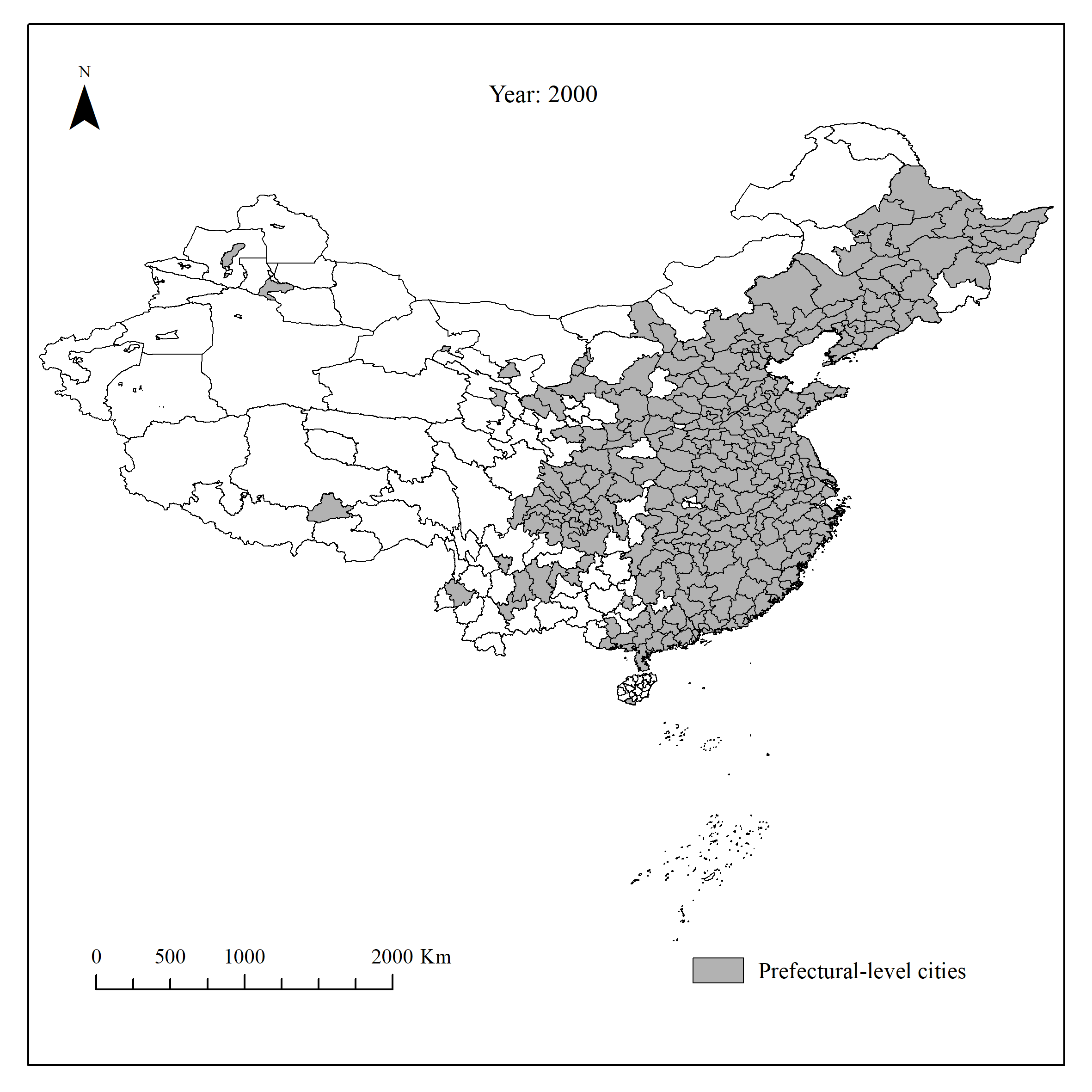 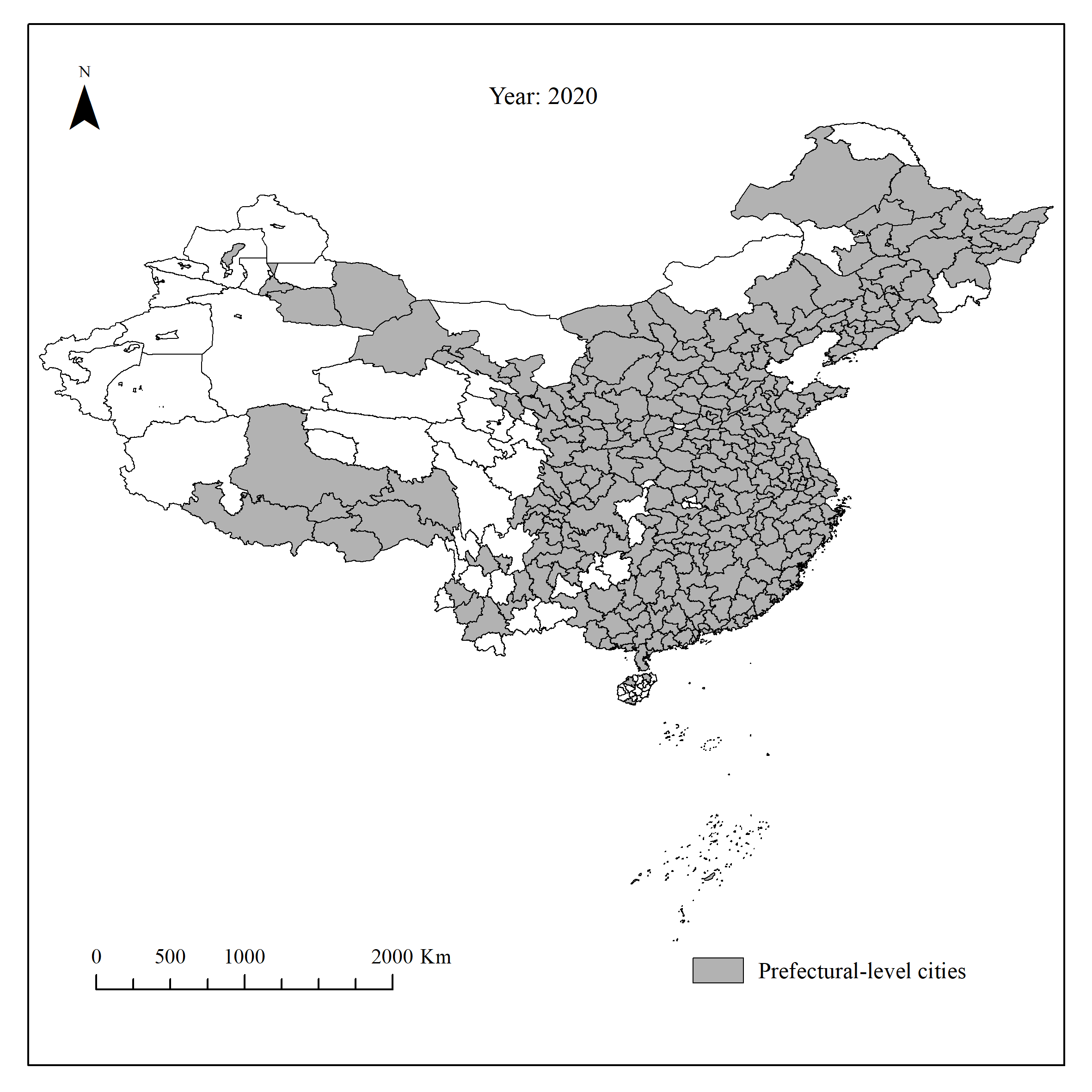  	Figure 3: County-to-district upgrading in Haidong City, Qinghai Province, China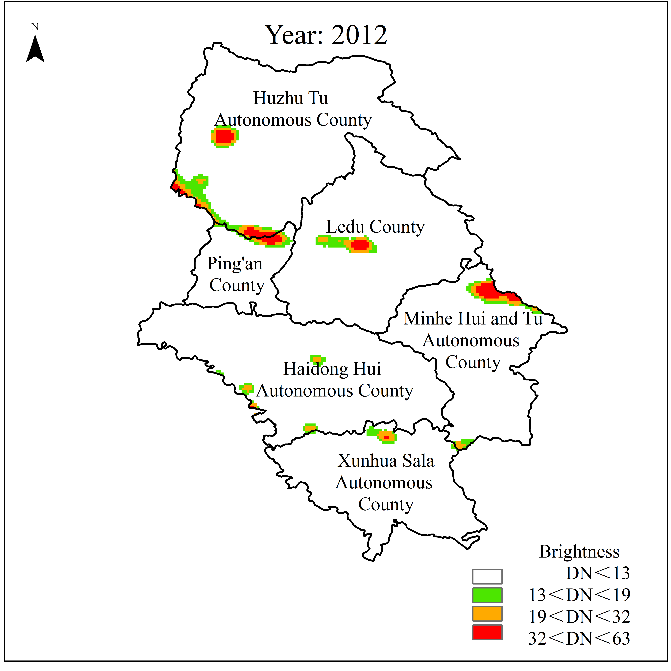 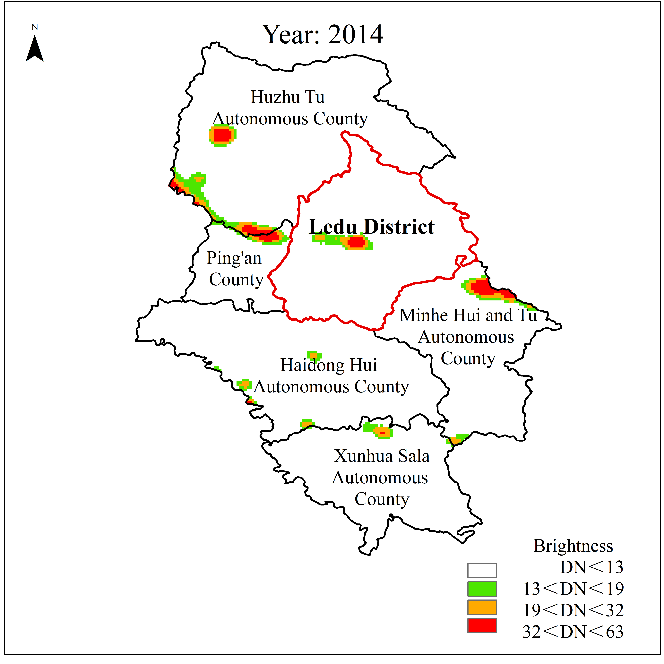 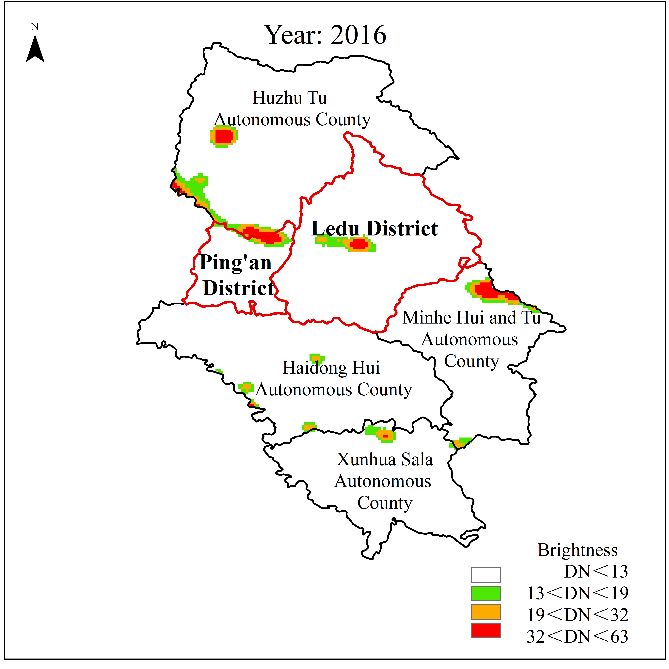 A good example of this second pathway comes from Haidong prefectural-level city in Qinghai province, to the east of the provincial capital, Xining. When this prefectural-level city was created in 2013, one of Haidong’s six counties, Ledu, got upgraded to become a district (as prefectural-level cities are required to have at least one district). Two years later, adjacent Ping’an county, which borders Xining to the west, also got upgraded. This sequence is shown in Figure 3, with the administrative status of each of the constituent spatial units in Haidong shown in 2012, 2014, and 2016. The maps also show a non-administrative indicator of urban areas, based on DMSP night-time lights (with red for the brightest areas, orange and green for less bright areas and white for unlit (completely rural) areas). The main urban axis through Haidong is on a slightly tilted east-to-west orientation, along the Huangshui river (a tributary of the Yellow river); a route also used by China’s G6 Beijing–Lhasa Expressway. The upgrading for Ledu and Ping’an reflects this increasing urban activity linked to Xining, 40km to the west. It is also notable that the upgrading of one county was quickly followed by the upgrading of an adjacent one; indicating some non-independence between spatial units.	The other common type of county upgrading is to county-level city; about 50 counties underwent this type of upgrade in the last two decades, contributing to about one-fifth of the total shown in Figure 1. The county to county-level city conversion had been practiced more widely in the 1980s, when China’s urbanization strategy prioritized the development of small cities. According to the standards in place at the time, almost one-half of all counties met the criteria for conversion in terms of their share of non-agricultural hukou population, economic activity (GDP and industrial output) and local budgetary revenues (Chung and Lam, 2004). Yet standards may not have been uniformly applied given that some counties without much agglomeration potential still got upgraded (Fan et al, 2012). This type of upgrading then fell out of favour for a decade from the mid-1990s, as shown clearly in year-by-year counts of upgrades recorded by China’s Ministry of Civil Affairs (see Figure 2, in Tang, 2021).Prior Research Evaluating Effects of County UpgradingThe economic effects of de facto upgrading of counties to county-level city or district status has attracted interest from researchers. The studies in this literature apply panel data econometric models to various samples (usually of third-level spatial units), to test if there is faster post-upgrading growth in indicators of economic activity; typically these studies use local GDP as the economic activity indicator but a couple use luminosity. Our summary of a selection of these studies is in Table 2, which also includes a few where some of the results are for spatial units at the prefectural level (e.g. Deng et al, 2022) because of the similarity of data and methods and also because the urbanization processes studied are similar. Typically a difference-in-differences framework is used as the non-experimental evaluation approach, given that the counties subject to upgrading are unlikely to be a random selection.Table 2. Selected studies analysing upgrading of county-level units in ChinaNotes:	 aDMSP is the Defence Meteorological Satellite Program, which provides luminosity data.bGVIAO is the Gross Value of Industrial and Agricultural Output.A key feature of the difference-in-differences approach is that it typically treats spatial units as independent of neighbours. In other words, a stable unit treatment value assumption (SUTVA) is relied upon. While alternative difference-in-difference estimators that relax this assumption of independence have been developed using spatial econometric models (e.g., Delgado and Florax, 2015) these have not been used in the studies of upgrading in China. In fact, none of the studies we reviewed seem to use spatial econometric models (as seen from column 3 of Table 2) although these is some discussion of possible spillovers in a few of the papers. For example, Tang (2021) and Zeng and You (2002) drop some untreated counties if they are near to the upgraded counties, as sensitivity analyses in case outcomes for the nearby counties had been affected by spillovers coming from the treated units. Perhaps the closest to using a spatial model is Bo (2020) who includes treatment status of contiguous neighbours; a spatial lag of a covariate can generate local but not global spillovers (LeSage and Pace, 2009) so this specification restricts the types of spillovers.III.	Data and Methods Our review of studies evaluating effects of giving selected subnational units in China city status shows that spatial econometric models have not been used, even for studies with a (limited) discussion of spillover effects. In this section, the data and estimation framework used here to shed some light on the nature of these spillovers are described. In contrast to the prior studies, we are less interested in quasi-causal analyses of particular treatments (such as converting counties to county-level cities). Instead, our interest is in using a comprehensive modelling framework to help to establish where and how spillovers may occur. In doing so, we adopt the language of spatial econometrics (especially LeSage and Pace (2009)) in terms of direct, indirect, and total “impacts” even though some branches of economics increasingly reserve the term “impacts” for contexts with explanatory variables subject to either explicit manipulation (as in randomized control trials) or that vary due to some naturally occurring (partial) randomization that allows use of instrumental variables (Gibson et al, 2023). Even if the patterns that we find are considered as correlations these should still be present (and so should be accounted for) in other studies that use more formal quasi-causal models. In other words, the results reported below are partly an exercise in allowing the data to speak, to see whether modelling decisions that a priori rule out spatial spillovers have a sound basis.Data SourcesIn order to empirically analyse spillovers we use two measures of economic activity – local GDP and local luminosity. China reports GDP for different types of spatial units in a variety of publications from the National Bureau of Statistics (NBS). We rely on three main sets of these: (i) annual editions of the China Statistical Yearbook (county-level) (in Chinese it is Zhongguo Xianyu Tongji Nianjian (Xianshi Juan)), (ii) annual editions of the China City Statistical Yearbook (known as Zhongguo Chengshi Tongji Nianjian), and (iii) annual  editions of the Statistical Yearbook for each city or province (for example, the Beijing Statistical Yearbook) (NBS, various dates). These different types of publications are needed because, for example, annual GDP of districts comes out in a different report than the annual GDP of counties. Each edition reports on GDP the previous year, so we use the 2001 to 2020 editions to obtain annual GDP data from 2000 to 2019. Overall, we have a balanced panel of annual GDP data for each of n=2342 units at the 3rd level of the sub-national administrative hierarchy, where these units maintain a consistent spatial definition from 2000 to 2019. The luminosity data are DMSP annual composites from satellites F14, F15, F16 and F18 that collectively cover each year from 2000 to 2019. The stable lights product used here (where ‘stable’ simply means ephemeral lights from sources such as from fires are removed) provides 6-bit digital numbers (DN) that range from 0 to 63 (with higher values for greater luminosity). The technical details on the steps used to create these data are in Baugh et al (2010) and Ghosh et al (2021). We use the sum of lights for each third-level spatial unit in each year, following previous research for China that finds that this luminosity indicator is the best proxy for local economic activity (Zhang and Gibson, 2022).To find when counties were converted to either county-level city or district status we compared administrative settings of all spatial units listed in the 2000 population census with the listings for the same places in the 2010 and 2020 population censuses. These comparisons identified counties whose status had changed, and we then went to the specific page for each of those places in the Baidu Encyclopaedia (baike.baidu.com). Within the place-specific page the administrative history section gave the precise data of any change in administrative status. Estimation FrameworkSpatial econometric methods let us examine the nature of possible spillovers, and are used for this purpose in many contexts (Krisztin et al, 2020; Asyahid and Pekerti, 2022). A key aspect of these models aiding the study of spillovers is that possible interactions between spatial units are summarized with a spatial weights matrix, W. In this study we use a row normalized contiguity weights matrix that has values of one for neighbours and zero otherwise, with a diagonal of zeros because a spatial unit cannot neighbour itself. At the level of spatial disaggregation that we use, the average spatial unit in China has six neighbours. In what follows, the proxy for economic output in spatial area i in year t is denoted as , where the two proxy variables we use are log GDP in our main specification, and the log of the sum of night-time lights in our sensitivity analysis. The indicator for whether a spatial unit has been upgraded is  the  are time-invariant fixed effects for each spatial unit, the  are year fixed effects, and  is a random error. By using the spatial weights matrix we can allow for spatial lags, which are averages of these variables over the neighbouring units. Our starting point is a very general model, which is a spatial autoregressive model with spatial autoregressive errors (SARAR). This model allows for spatially lagged dependent variables, spatially lagged independent variables and spatially lagged errors:	  		(1)The SARAR model allows for changes in an outcome variable in a given area to have effects on contemporaneous outcomes in other areas (via the autoregressive spatial lag of the dependent variable, if ). It also allows changes in independent variables (such as being converted from county to city status) to affect not only own-area outcomes but also outcomes in neighbouring areas (if . The  term allows for spatial autocorrelation, where errors for a given area correlate () with a weighted average of the errors from surrounding areas. Equation (1) nests a spatial Durbin model if  a spatial auto-regressive model (aka spatial lag model) where only the dependent variable is spatially lagged if , a spatial error model where only the errors are spatially lagged (if , and the most restrictive of all, which is an aspatial model with no spatial lags (if . The aspatial model has been the approach underpinning the previous studies of county upgrading (Table 2). The encompassing nature of equation (1) allows for a general-to-specific model selection strategy which appears to be more robust than the reverse simple-to-general selection strategy, especially if they are any anomalies in the Data Generating Process (Mur and Angulo, 2009).An important feature of spatial econometric models is that lags of either the outcome variable or of independent variables (but not of errors) mean that total effects of changes in an independent variable—e.g. whether a county is upgraded—may be quite different to what the regression coefficient on the dummy variable for being upgraded shows. Thus, while  is the object of interest in the typical model without spatial lags, in the spatial models when either the spatial lags of outcomes or the spatial lags of independent variables are non-zero then  does not capture the total effect of a change in the administrative status of a county. A useful decomposition of the more complex spatial relationships that occur relies on rewriting equation (1) in matrix notation (for simplicity, subscripts are dropped and fixed effects and error terms combined in v because the errors do not affect this decomposition) as:	 	(2)Following Elhorst (2012), the matrix of partial derivatives can be written (noting that diagonal elements of W are zero) as: where Dk is the upgrade status in spatial unit k. The total marginal effect on output that is associated with a county being upgraded has two components, a direct one and an indirect one, that may both vary over space. The estimator that we use follows LeSage and Pace (2009) in reporting a single direct effect, that averages the diagonal elements of the matrix in (3) and a single indirect effect that averages the row sums of the non-diagonal elements of that matrix. Indirect effects arise not just from adjacent area units, if  but also from (potentially) all areas through the spatial autoregressive effect if . Thus, there can be both local and global spillovers and when these are accounted for, averages from the matrix of derivatives  may be quite different to the estimated direct impact effect, .IV.	Results	The results of estimating equation (1) and then imposing various restrictions on the parameters and estimating the nested models are given in Table 3 (for GDP) and Table 4 (for luminosity). The nesting restrictions are rejected in all cases, so that the SARAR models appear to be the most data-acceptable models for both GDP and luminosity. The discussion therefore concentrates mostly on the results in column (1) for the SARAR model, and then by way of contrast on column (5) for the standard two-way fixed effects panel data model that does not allow for any spatial lags. The column (5) models are similar to the models used in the literature to date (such as some of those studies summarized in Table 2).	The lack of data acceptability for any of the nesting restrictions indicates that for the spatial units and period we study, the interactions are occurring through the spatial lags of the outcomes, the lags of the treatment, and the lags of the errors. There are two consequences of this pattern. First, partial approaches that only allow for local spillovers, such as including the treatment status of nearby spatial units (e.g., as in Bo, 2020), may not reveal the full pattern of spillovers. Second, the regression coefficients by themselves do not tell the full story and the matrices of marginal effects based on equation (3) need to be taken into consideration. The results of the marginal effects calculations are reported in the “average impacts” rows of Tables 3 and 4, using the decomposition due to LeSage and Pace (2009). These results indicate that the positive direct relationship between a county being upgraded and economic activity is amplified by positive indirect effects. For example, from column (1) of Table 3 it is apparent that the upgrading is associated with GDP being 13% higher, comprised of seven percent as the direct effect and six percent as the indirect effect (thus, the spillovers and feedback effects provide a component that is almost as large as the direct effect).	When luminosity is used as the proxy for local economic activity, as a sensitivity analysis in case of mistrust in China’s GDP figures, upgrading is associated with 18% higher activity (10 percent direct and eight percent indirect). One caveat to this result is that DMSP data on night-time lights are subject to blurring, and so tend to overstate similarity for nearby areas (Zhang et al, 2023). To provide some evidence on this issue, Figure 4 has time-series of Moran’s I statistics from all n=2342 county-level spatial units each year. The I statistic is a popular measure of spatial autocorrelation, ranging from -1 to +1 (higher values show greater similarity). The Moran’s I for the GDP of the third-level spatial units is around 0.15 but it is far higher, at around 0.4, for DMSP night-time lights. Table 3: Relationships between county upgrading and the change in economic output (log GDP) in China: 2000 to 2019Table 4: Relationships between county upgrading and the change in luminosity (log DMSP) in China: 2000 to 2019The higher I statistic most likely is an overstatement;  more spatially precise luminosity data that are free of blurring issues – from NASA’s Black Marble series – have I statistics about halfway between values for DMSP and for GDP. Hence, there is likely to be an exaggerated similarity of nearby areas with the DMSP data, which could contribute to the appearance of larger spillovers. Thus, we consider the results in Table 4 to be an upper bound for the contribution of indirect spillover effects. Figure 4: Spatial autocorrelation in GDP and night-time lights dataIf results in column (1) are compared with those in column (5) for Tables 3 and 4 it provides some insight into possible distortions in the literature on effects of county upgrading in China. If spatial lags are not included in the models (a restriction that is inconsistent with the data, according to the nesting tests), GDP appears to be just under six percent higher in the upgraded counties, post-upgrading (based on column (5) of Table 3). Yet the SARAR model results, which are the ones supported by the data, show total upgrading effects of 13% higher GDP. In other words, the standard model that a priori rules out spillovers only shows about two-fifths of the effect. If we, instead, use luminosity as the economic activity indicator the same pattern is visible with the aspatial model in column (5) of Table 4 giving an effect that is only about two-thirds of what the data-consistent model in column (1) shows. In other words, it is possible that prior studies have understated the economics effects of converting counties to cities because they have not allowed for positive spillovers.Heterogeneity AnalysisThere is huge variation across space in the density of economic activity in China and so some geographic heterogeneity in the strength of the spillovers is likely. We explore this in Figure 5, which presents results for the Eastern region of China versus the rest. The usual disaggregation divides China into Eastern, Middle, and Western regions as the top-level geographic breakdown but these regions are quite unequal in economic size. The Eastern region produces 56% of GDP, is home to 46% of residents (as of the 2020 census) but has only 17% of the land area. While the direct effects on GDP of converting counties to cities are of similar magnitude in the East and the rest (at just under eight percent higher GDP), the indirect spillover effects are twice as large in the East as they are in the rest of China (ten percent versus five percent). The results in Figure 5 are consistent with what Tang (2021) finds, of stronger total effects of upgrading in the East where the initial agglomeration forces are stronger.Figure 5: Spillovers appear to especially matter in China’s Eastern regions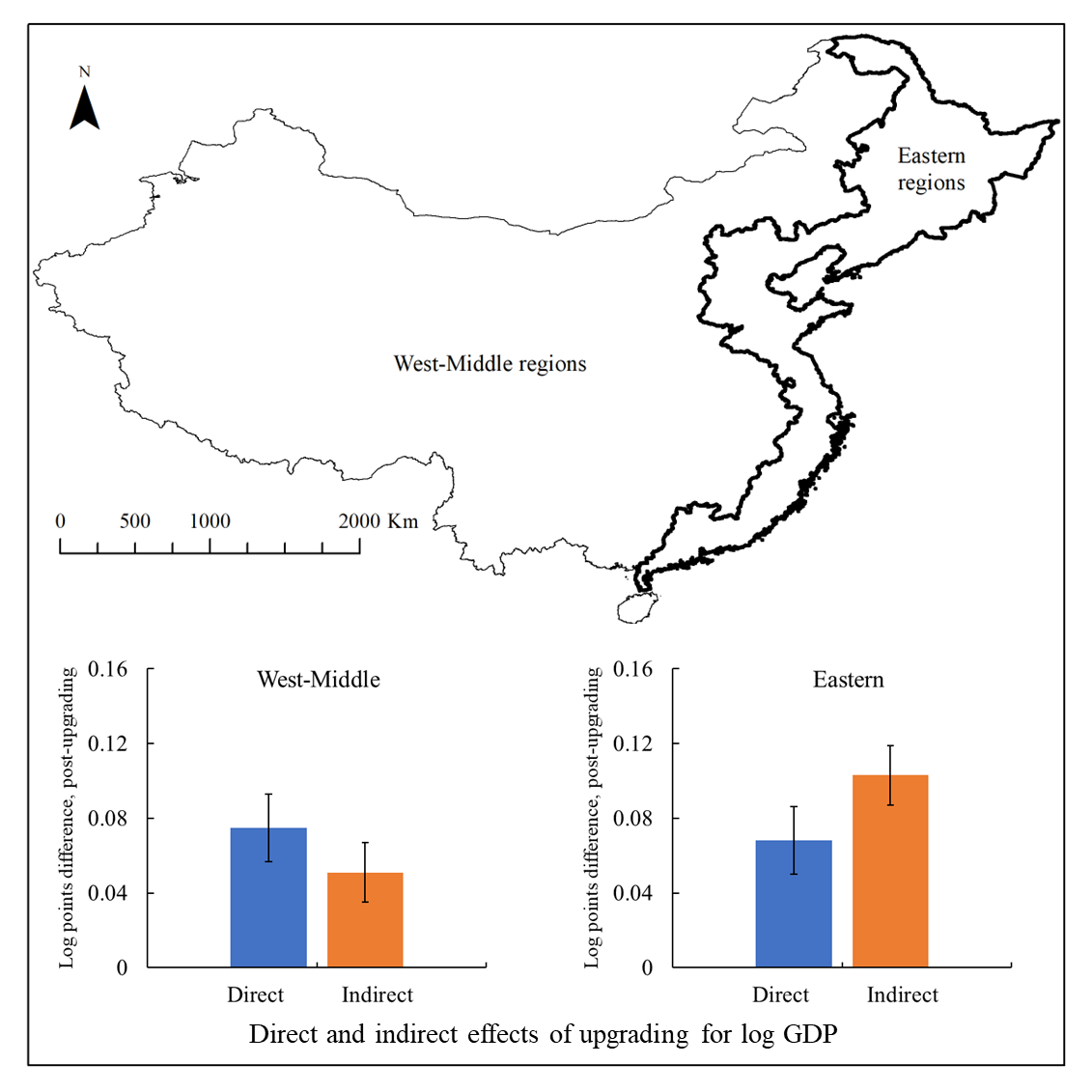 V.	ConclusionsIn this paper we have used econometric models that explicitly allow the pattern of spatial spillovers to be revealed through the estimated coefficients on the various spatial lags. In contrast, prior analyses of the regional development intervention we study – administrative conversion of some of China’s counties into cities – use estimation frameworks where the observations are treated as independent of their neighbours and so do not allow the pattern of spillovers to be freely revealed. We find that all three types of spatial lags – of the outcomes, the treatment, and the errors – are statistically relevant, with restrictions to arbitrarily set any of these lags to zero rejected by the data. Consequently, positive direct relationships between a county being upgraded and post-upgrading local economic growth are amplified by positive indirect relationships. These positive indirect relationships operate both locally and globally.  If these spillovers are ignored, the upgrading effects seem only two-fifths as large, according to the economic activity indicator that we consider more reliable, which is the reported GDP of China’s third level sub-national units (counties, county-level cities, and districts).Our objective in reporting these results is to inform the growing literature that sets out to evaluate impacts of China’s county upgrading process. While there has been some limited discussion of spatial spillovers in this literature, the empirical approaches that have been used are informal, such as dropping observations within various distance bands of treated units in case the observations were affected by spillovers. One study did include the upgrade status of adjacent spatial units (Bo, 2020) but that approach implicitly restricts spillovers to operate locally rather than globally. Instead, the focus of much of the existing literature has been to provide reassurance to readers that trends in economic activity for counties whose status had not changed were a reasonable counterfactual for what might have happened in the upgraded counties if they hadn’t been upgraded. In some ways our approach is the reverse; we use a a modelling framework that lets the data speak freely about the nature of the spatial spillovers, even if the patterns revealed may be considered as just conditional correlations. There is no reason to believe the spillover patterns would be different if a quasi-causal framework had been used that involved testing for parallel trends, trimming on propensity scores and so on. In other words, the spillover patterns when the data are allowed to speak freely should also show up in quasi-causal analyses as long as those analyses do not a priori limit the nature of the spillovers that can be revealed. There are several ways to extend the current analysis. A more nuanced way to allow for agglomeration forces that generate spatial spillovers might use asymmetric weights so that a more populous urban area has a greater effect on an adjacent county than the reverse. In the Section II example of Ledu District, in Haidong prefectural-level city of Qinghai, it is likely no coincidence that the next county upgraded was Ping’an, to the west, rather than the Minhe Hui and Tu Autonomy County to the east. The provincial capital of Xining, with a population of two million, is just 40 km to the west; in the other direction the next big city—Lanzhou in Gansu province—is almost 200 km away. So, a gravitational pull for urban development in Haidong is probably more towards the west, where the nearest large market is, and a weights matrix that allows for asymmetries would be one way to recognise such patterns. Presumably, such a weights matrix could be combined with a difference-in-differences setup to extend the estimator proposed by Delgado and Florax (2015) that allows for spatial interactions.Another extension would consider treatment intensity. In our results, all converted counties get the same value of the treatment indicator (=1). A more flexible approach would allow for a sequence of treatments, such as from county to county-level city and then to district. It remains to be seen whether these extensions would alter our core finding of the need to allow for spillovers when evaluating regional development interventions.ReferencesAsyahid, E. A., and Pekerti, I. S.: Economic impact of natural disasters, spillovers, and role of human development: case of Indonesia. Letters in Spatial and Resource Sciences. 15(3): 493-506 (2022)Baugh, K., Elvidge, C., Ghosh, T., Ziskin, D.: Development of a 2009 stable lights product using DMSP-OLS data. Proceedings Asia-Pacific Advanced Networks. 30: 114 (2010)Bo, S.: Centralization and regional development: evidence from a political hierarchy reform to create cities in China. Journal of Urban Economics. 115, 103182 (2020) Cao, Z., Wang, L., Zhang, Y.: Environmental Effects of City–County Mergers in China: Strengthening Governance or Aggravating Pollution? Sustainability. 14(9), 5522 (2022).Chen, A., Partridge, M. D.: When are cities engines of growth in China? Spread and backwash effects across the urban hierarchy. Regional Studies. 47(8), 1313-1331 (2013)Chen, Y., Wang, K., Wang, F.: Economic growth mechanism of county-to-district conversion and its dialectical relationship with city shrinkage: Case study of county-to-district conversion in Hangzhou, China. Journal of Urban Planning and Development. 146(4), 05020029 (2020). Chung, J. H., Lam, T. C.: China's “city system” in flux: explaining post-Mao administrative changes. The China Quarterly. 180, 945-964 (2004). Delgado, M. S., Florax, R. J.: Difference-in-differences techniques for spatial data: Local autocorrelation and spatial interaction. Economics Letters. 137: 123-126 (2015)Deng, N., Feng, B., Partridge, M. D.: A blessing or curse: the spillover effects of city–county consolidation on local economies. Regional Studies. 56(9), 1571-1588 (2022) Drukker, D. M., Prucha, I. R., Raciborski, R.: Maximum likelihood and generalized spatial two-stage least-squares estimators for a spatial-autoregressive model with spatial-autoregressive disturbances. Stata Journal. 13(2): 221-241 (2013)Elhorst, J. P.: Dynamic spatial panels: models, methods, and inferences. Journal of Geographic Systems. 14(1): 5–28 (2012)Fan, S., Li, L., Zhang, X.: Rethinking China's under-urbanization: an evaluation of its county-to-city upgrading policy (No. 875). International Food Policy Research Institute (IFPRI), (2009) Fan, S., Li, L., Zhang, X.: Challenges of creating cities in China: Lessons from a short-lived county-to-city upgrading policy. Journal of Comparative Economics. 40(3), 476-491 (2012)Ghosh, T., Baugh K. E., Elvidge C. D., Zhizhin, M., Poyda, A., and Hsu, Feng-Chi.: Extending the DMSP nighttime lights time series beyond 2013. Remote Sensing. 13(24): 5004 (2021)Gibson, J., Jiang, Y., Susantono, B.: Revisiting the role of secondary towns: How different types of urban growth relate to poverty in Indonesia. World Development. 169: 106281 (2023)Gibson, J., Li, C.: The erroneous use of China’s population and per capita data: a structured review and critical test. Journal of Economic Surveys. 31(4): 905-922 (2017)He, J., Jaros, K.: The multilevel politics of County-to-District mergers in China. Journal of Contemporary China. 1-19 (2022)Jiang, M., Chen, W., Yu, X., Zhong, G., Dai, M., Shen, X.: How can urban administrative boundary expansion affect air pollution? Mechanism analysis and empirical test. Journal of Environmental Management. 322, 116075 (2022)Krisztin, T., Piribauer, P., Wögerer, M.: The spatial econometrics of the coronavirus pandemic. Letters in Spatial and Resource Sciences. 13(1), 209-218 (2020)Landry, P. F.: Decentralized authoritarianism in China: the Communist Party's control of local elites in the post-Mao era, vol. 1. Cambridge University Press New York, (2008)Lee, L., Yu, J.: Estimation of spatial autoregressive panel data models with fixed effects. Journal of Econometrics. 154(1): 165–185 (2010)LeSage, J., Pace, R. K.: Introduction to Spatial Econometrics. Chapman and Hall and CRC Press, Boca Raton, (2009)Li, L.: The incentive role of creating “cities” in China. China Economic Review. 22(1), 172-181. (2011)Lichtenberg, E., Ding, C.: Local officials as land developers: Urban spatial expansion in China. Journal of Urban Economics. 66(1), 57-64 (2009)Liu, X., Zeng, J., Zhou, Q.: The chosen fortunate in the urbanization process in China? Evidence from a geographic regression discontinuity study. Review of Development Economics. 23(4), 1768-1787 (2019)Lu, S., Wang, H.: Regional integration by administrative division adjustment: City–County consolidation and layout of land development in China. Journal of Urban Planning and Development. 149(3), 04023017 (2023)  Ma, L. J.: Urban administrative restructuring, changing scale relations and local economic development in China. Political Geography. 24(4), 477-497 (2005)Mukim, M., Zhu, T. J.: Empowering cities: Good for growth? Evidence from the People's Republic of China. Asian Development Review. 35(1), 175-195 (2018)Mur, J., Angulo A.: Model selection strategies in a spatial setting: Some additional results. Regional Science and Urban Economics. 39(2), 200-213 (2009)National Bureau of Statistics [NBS]. China Statistical Yearbook (county-level). China Statistics Press, Beijing (2001-2020)National Bureau of Statistics [NBS]. China City Statistical Yearbook. China Statistics Press, Beijing (2001-2020)National Bureau of Statistics [NBS]. Beijing Statistical Yearbook. China Statistics Press, Beijing (2001-2020)Park, A., Johnston, B.: Rural development and dynamic externalities in Taiwan’s structural transformation. Economic Development and Cultural Change. 44(1): 181-208 (1995)Ravallion, M.: Externalities in rural development: Evidence for China. In R. Kanbur and A. Venables (editors) Spatial Inequality and Development. Oxford University Press, Oxford, pp. 137-162 (2005)Rosenstein-Rodan, P. N.: Problems of industrialisation of eastern and south-eastern Europe. The Economic Journal. 53(210-211): 202-211 (1943).Shen, J.: Scale, state and the city: Urban transformation in post-reform China. Habitat International. 31(3-4), 303-316 (2007)Su, X.: Unpacking administrative rank: Intercity competition and the remaking of local state space in China. Political Geography. 92, 102518 (2022)Tan, X., Tan, Y.: Equalization through China’s intergovernmental fiscal system: The effectiveness of central and provincial transfers. Asian Development Review. 41(1), (2024, forthcoming)Tang, W.: Decentralization and development of small cites: Evidence from county-to-city upgrading in China. China Economic Quarterly International. 1(3), 191-207 (2021)Tang, W., Hewings, G. J.: Do city–county mergers in China promote local economic development? Economics of Transition. 25(3), 439-469 (2017)Tian, C., Ji, W., Chen, S., Wu, J.: The time and spatial effects of a “City-County merger” on housing prices—Evidence from Fuyang. Sustainability. 12(4), 1639 (2020)Wang, J., Wang, J.: Effects of urban administrative system on urban system development in China. The Role of the State in China’s Urban System Development: Government Capacity, Institution and Policy. 161-185 (2021)Wang, J., Yeh, A. G.: Administrative restructuring and urban development in China: Effects of urban administrative level upgrading. Urban Studies. 57(6), 1201-1223 (2020) Zeng, Z., You, C.: The price of becoming a City: Decentralization and air pollution—The evidence from the policy of County-to-City upgrade in China. International Journal of Environmental Research and Public Health. 19(23), 15621 (2022)Zhang, X., Gibson, J.: Using multi-source nighttime lights data to proxy for county-level economic activity in China from 2012 to 2019. Remote Sensing. 14(5), 1282 (2022).Zhang, X., Gibson, J., Deng, X.: Remotely too equal: Popular DMSP night-time lights data understate spatial inequality. Regional Science Policy & Practice. (2023, early view) doi: 10.1111/rsp3.12716Zhang, S., Zhang, M. A., Sun, W.: Administrative division adjustment and housing price co-movement: Evidence from City‐County mergers in China. China & World Economy. 30(4), 149-173 (2022)Zhao, B., Xi, X.: Economic effects of conversion from county (or county-level city) to municipal district in China. PloS One. 17(9), e0272267 (2022)CategoryBenefitsSourceSourceCounty-to-county-level cityAdministrative powerCounty-level cities have greater economic and social autonomy, for investment projects, for flexibility when establishing branches of customs offices and large state-owned banks, and for governing urban-related affairs. Landry (2008); Su (2022); Tang (2021)Landry (2008); Su (2022); Tang (2021)Fiscal benefitsCounty-level cities have powers to collect extra taxes and fees related to urban construction and management (7% versus 5%) and receive more fiscal subsides.Lichtenberg& Ding (2009); Fan et al. (2012)Lichtenberg& Ding (2009); Fan et al. (2012)Land-relatedCounty-level cities have more autonomy over land use as well as more construction land quota allocated by higher level governments. They can also retain a larger share of revenues from land sales.Chung andLam(2004); Fan et al. (2012)Chung andLam(2004); Fan et al. (2012)Policy priorityCounty-level cities are more likely to have policy priority than are counties, as they will be listed separately in provincial plans.Shen (2007)Shen (2007)Rank and salaryIn some cases, the bureaucratic rank and salary of officials is raised after upgrading.Li (2011); Mukim & Zhu (2018)Li (2011); Mukim & Zhu (2018)ReputationCounty-level cities enjoy higher prestige compared with counties, making them more attractive to outside investors.Chung and Lam (2004)Chung and Lam (2004)County-to-districtAdministrative powerFacilitates centralization of administrative powers, for unifying urban planning and industrial layout which is conducive to market integration and optimal allocation of resources.Cao, Wang & Zhang (2022); Tang & Hewings (2017); Tian et al. (2020); Lu & Wang (2023)Cao, Wang & Zhang (2022); Tang & Hewings (2017); Tian et al. (2020); Lu & Wang (2023)Fiscal benefitsMore fiscal transfers from prefecture-level governments to the newly established districts.Lu & Wang (2023)Lu & Wang (2023)Land-relatedGovernments development strategies have full use of land resources previously controlled by county government, for citywide planning and rural–urban integration, aiding decentralization of urban industries, and reducing hurdles for the expansion of urban built-up areas.Ma (2005). Ma (2005). Policy priorityMitigates issues of regionalism in economic policy, balances the spatial distribution of resources between municipal districts and counties, and delays city shrinkage.Chen, Wang & Wang (2020); Deng, Feng & Partridge, (2022)Chen, Wang & Wang (2020); Deng, Feng & Partridge, (2022)ReputationUpgraded status from county to district makes the county more economically connected to the city, in sharing reputational benefits.Lu & Wang (2023)Lu & Wang (2023)Note: Given the volatility of Chinese policies, the benefits listed here are continuously changing over time, and not all of them are necessarily practiced contemporaneously.Note: Given the volatility of Chinese policies, the benefits listed here are continuously changing over time, and not all of them are necessarily practiced contemporaneously.Note: Given the volatility of Chinese policies, the benefits listed here are continuously changing over time, and not all of them are necessarily practiced contemporaneously.AuthorsYearSpatial models used?Estimation time periodSpatial units usedTreatment variable periodData sourceDeng, Feng & Partridge2022No1997-20161137 counties2000-2006GDP per capitaHe2022No1999-2018153 units2003-2018GDPJiang et al.2022No2003-2018283 units2003-2018GDPZeng & You 2022No1990-20182013 county-level units2005-2018GDPZhao & Xi2022No1996-2016240 cities1998-2016GDPZhang, Zhang & Sun2022No2011-2018403 districts2011-2018GDPTang2021No1976-20181546 counties1992-2012DMSPaWang2021No1990-20101991 counties1990-2010GDPWang & Yeh2020No1984-201082 counties1994-2010GDPBo2020No1983-20032861 county-level units1983-2003GDPChen,Wang & Wang 2020No1992-20129 districts in Hangzhou1992-2012GDPLiu, Zeng & Zhou 2019No1992-200852 districts1992-2008DMSPaMukim & Zhu2018No1993–2004793 counties1998-2004GDPTang & Hewings2017No1995-20101757 counties1995–1999 and 2005–2010.GDP and DMSPaFan, Li & Zhang2012No1993-200495 counties1993-2004GDPLi2011No1993-19971629 counties1993-1997GVIAObFan, Li & Zhang2009No1990-20001537 counties1994-1997GDP(1)(2)(3)(4)(5)Spatial lag of errors, covariate and outcomeSpatial lag of the covariate and outcomeSpatial lag of the outcomeSpatial lag of the errorsStandard panel model analysisCounty is upgraded0.076***0.053***0.052***0.053***0.056***(0.008)(0.007)(0.007)(0.007)(0.008)Average impacts:  Direct0.070***0.054***0.057***0.053***0.056***(0.007)(0.008)(0.008)(0.007)(0.008)  Indirect0.056***0.0240.076***n.a.n.a.(0.013)(0.034)(0.010)  Total0.126***0.079**0.133***n.a.n.a.(0.017)(0.039)(0.018)County fixed effectsYesYesYesYesYesYear fixed effectsYesYesYesYesYesSpatial lag: upgradedYesYesNoNoNoSpatial lag: outputYesYesYesNoNoSpatial lag: errorsYesNoNoYesNoAll covariates = 02=34414***2=870721***2=870644***2=116667***2=569235***Nesting restrictionsn.a.2=35586***2=35638***2=1665***2=59884***Note: The sample period is 2000-2019, for 2342 county-level units, giving an estimation sample of n=46,840. Coefficients for the fixed effects and the spatial lags are not reported. The decomposition of average impacts into direct, indirect and total components is based on LeSage and Pace (2009). The nesting restrictions are imposed on the SARAR model in column (1) to derive the models in columns (2) to (5) Standard errors are in ( ), with statistical significance at the 1%, 5% and 10% level denoted by ***, **, *.Note: The sample period is 2000-2019, for 2342 county-level units, giving an estimation sample of n=46,840. Coefficients for the fixed effects and the spatial lags are not reported. The decomposition of average impacts into direct, indirect and total components is based on LeSage and Pace (2009). The nesting restrictions are imposed on the SARAR model in column (1) to derive the models in columns (2) to (5) Standard errors are in ( ), with statistical significance at the 1%, 5% and 10% level denoted by ***, **, *.Note: The sample period is 2000-2019, for 2342 county-level units, giving an estimation sample of n=46,840. Coefficients for the fixed effects and the spatial lags are not reported. The decomposition of average impacts into direct, indirect and total components is based on LeSage and Pace (2009). The nesting restrictions are imposed on the SARAR model in column (1) to derive the models in columns (2) to (5) Standard errors are in ( ), with statistical significance at the 1%, 5% and 10% level denoted by ***, **, *.Note: The sample period is 2000-2019, for 2342 county-level units, giving an estimation sample of n=46,840. Coefficients for the fixed effects and the spatial lags are not reported. The decomposition of average impacts into direct, indirect and total components is based on LeSage and Pace (2009). The nesting restrictions are imposed on the SARAR model in column (1) to derive the models in columns (2) to (5) Standard errors are in ( ), with statistical significance at the 1%, 5% and 10% level denoted by ***, **, *.Note: The sample period is 2000-2019, for 2342 county-level units, giving an estimation sample of n=46,840. Coefficients for the fixed effects and the spatial lags are not reported. The decomposition of average impacts into direct, indirect and total components is based on LeSage and Pace (2009). The nesting restrictions are imposed on the SARAR model in column (1) to derive the models in columns (2) to (5) Standard errors are in ( ), with statistical significance at the 1%, 5% and 10% level denoted by ***, **, *.Note: The sample period is 2000-2019, for 2342 county-level units, giving an estimation sample of n=46,840. Coefficients for the fixed effects and the spatial lags are not reported. The decomposition of average impacts into direct, indirect and total components is based on LeSage and Pace (2009). The nesting restrictions are imposed on the SARAR model in column (1) to derive the models in columns (2) to (5) Standard errors are in ( ), with statistical significance at the 1%, 5% and 10% level denoted by ***, **, *.(1)(2)(3)(4)(5)Spatial lag of errors, covariate and outcomeSpatial lag of the covariate and outcomeSpatial lag of the outcomeSpatial lag of the errorsStandard panel model analysisCounty is upgraded0.111***0.093***0.095***0.079***0.124***(0.013)(0.012)(0.012)(0.011)(0.014)Average impacts:  Direct0.100***0.111***0.104***0.079***0.124***(0.012)(0.013)(0.013)(0.011)(0.014)  Indirect0.082***0.279***0.140***n.a.n.a.(0.021)(0.057)(0.017)  Total0.183***0.391***0.244***n.a.n.a.(0.027)(0.065)(0.030)County fixed effectsYesYesYesYesYesYear fixed effectsYesYesYesYesYesSpatial lag: upgradedYesYesNoNoNoSpatial lag: outputYesYesYesNoNoSpatial lag: errorsYesNoNoYesNoAll covariates = 02=4573***2=73633***2=73632***2=8291***2=38300***Nesting restrictionsn.a.2=46752***2=46757***2=2441***2=70072***Note: The sample period is 2000-2019, for 2342 county-level units, giving an estimation sample of n=46,840. Coefficients for the fixed effects and the spatial lags are not reported. The decomposition of average impacts into direct, indirect and total components is based on LeSage and Pace (2009). The nesting restrictions are imposed on the SARAR model in column (1) to derive the models in columns (2) to (5) Standard errors are in ( ), with statistical significance at the 1%, 5% and 10% level denoted by ***, **, *.Note: The sample period is 2000-2019, for 2342 county-level units, giving an estimation sample of n=46,840. Coefficients for the fixed effects and the spatial lags are not reported. The decomposition of average impacts into direct, indirect and total components is based on LeSage and Pace (2009). The nesting restrictions are imposed on the SARAR model in column (1) to derive the models in columns (2) to (5) Standard errors are in ( ), with statistical significance at the 1%, 5% and 10% level denoted by ***, **, *.Note: The sample period is 2000-2019, for 2342 county-level units, giving an estimation sample of n=46,840. Coefficients for the fixed effects and the spatial lags are not reported. The decomposition of average impacts into direct, indirect and total components is based on LeSage and Pace (2009). The nesting restrictions are imposed on the SARAR model in column (1) to derive the models in columns (2) to (5) Standard errors are in ( ), with statistical significance at the 1%, 5% and 10% level denoted by ***, **, *.Note: The sample period is 2000-2019, for 2342 county-level units, giving an estimation sample of n=46,840. Coefficients for the fixed effects and the spatial lags are not reported. The decomposition of average impacts into direct, indirect and total components is based on LeSage and Pace (2009). The nesting restrictions are imposed on the SARAR model in column (1) to derive the models in columns (2) to (5) Standard errors are in ( ), with statistical significance at the 1%, 5% and 10% level denoted by ***, **, *.Note: The sample period is 2000-2019, for 2342 county-level units, giving an estimation sample of n=46,840. Coefficients for the fixed effects and the spatial lags are not reported. The decomposition of average impacts into direct, indirect and total components is based on LeSage and Pace (2009). The nesting restrictions are imposed on the SARAR model in column (1) to derive the models in columns (2) to (5) Standard errors are in ( ), with statistical significance at the 1%, 5% and 10% level denoted by ***, **, *.Note: The sample period is 2000-2019, for 2342 county-level units, giving an estimation sample of n=46,840. Coefficients for the fixed effects and the spatial lags are not reported. The decomposition of average impacts into direct, indirect and total components is based on LeSage and Pace (2009). The nesting restrictions are imposed on the SARAR model in column (1) to derive the models in columns (2) to (5) Standard errors are in ( ), with statistical significance at the 1%, 5% and 10% level denoted by ***, **, *.